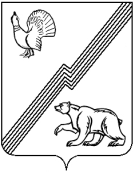 АДМИНИСТРАЦИЯ ГОРОДА ЮГОРСКАХанты-Мансийского автономного округа – Югры РАСПОРЯЖЕНИЕот 16  декабря 2020 года                                                                                                            № 547   Об утверждении  плана контрольных мероприятий и проверокуправления контроля администрации города Югорска на 2021 год  В целях реализации полномочий по осуществлению внутреннего муниципального финансового контроля, установленных Бюджетным кодексом  Российской  Федерации, в соответствии с пунктом 3 части 3, частю 8 статьи 99 Федерального закона от 05.04.2013 № 44-ФЗ «О контрактной системе в сфере закупок товаров, работ, услуг для обеспечения государственных и муниципальных нужд»:1. Утвердить план контрольных мероприятий отдела контроля в сфере закупок и внутреннего финансового контроля управления контроля администрации города Югорска на 2021 год (приложение №1).2. Утвердить план проведения проверок по соблюдению требований законодательства Российской Федерации и иных нормативных правовых актов Российской Федерации в сфере закупок управлением контроля администрации города Югорска на 2021 год (приложение №2).3. Разместить план проведения проверок соблюдения требований законодательства Российской Федерации и иных нормативных правовых актов Российской Федерации в сфере закупок на 2021 год на официальном сайте Российской Федерации единой информационной системы в сфере закупок (www.zakupki.gov.ru).4. Разместить планы на официальном сайте органов местного самоуправления города Югорска.5. Контроль за выполнением распоряжения возложить на начальника управления контроля администрации города Югорска А.И. Ганчана.Глава города Югорска                                                                                                  А.В.Бородкин    Приложение № 1к распоряжению 	                                                                                                                       администрации 	города Югорскаот 16 декабря  2020 года  №   547План контрольных мероприятий отдела контроляв сфере закупок и внутреннего финансового контроля управления контроля администрации города Югорскана 2021 год                                                                                                                                                                                                         Приложение 2к распоряжению 	администрации города Югорскаот 16 декабря  2020 года  № 547   ПЛАНпроведения проверок управлением контроля администрации города Югорска по соблюдению требований законодательства Российской Федерации и иных нормативных правовых актов Российской Федерации в сфере закупок на 2021 год№п/пОбъект контроляТема контрольного мероприятияПроверяемый периодПериод проведения проверкиИсполнители1234561Муниципальное бюджетное общеобразовательное учреждение «Средняя общеобразовательная школа № 2»проверка финансово – хозяйственной деятельности2020март-апрельЗ.А. Искандарова М.Р. Азарова 2Муниципальное бюджетное учреждение спортивная школа олимпийского резерва «Центр Югорского спорта»проверка финансово-хозяйственной деятельности 2020апрель-майЗ.А. Искандарова М. Р. Азарова3Муниципальное бюджетное учреждение «Музей истории и этнографии»проверка финансово-хозяйственной деятельности 2020май-июньМ. Р. Азарова4Муниципальное автономное учреждение «Детский сад «Радуга»проверка финансово-хозяйственной деятельности 2020сентябрь-октябрьЗ.А. Искандарова М. Р. Азарова5Муниципальное казенное учреждение «Центр материально-технического и информационно-методического обеспечения»проверка финансово-хозяйственной деятельности 2020ноябрь-декабрьЗ.А. Искандарова №п/пНаименование, ИННпроверяемого заказчикаАдрес местонахожденияпроверяемого заказчикаЦель проверкиОснованиепроверкиМесяцначалапроверкиИсполнители1Муниципальное бюджетное учреждение дополнительного образования «Детская школа искусств города Югорска»8622001438г. Югорск,ул. 40 лет Победы, д. 12предупреждение и выявление нарушений РФ в сфере закупок товаров, работ, услуг и иных нормативных правовых актов муниципальным заказчикомПлан проведения проверокапрельА.И.ГанчанЗ.А. Искандарова2Муниципальное бюджетное учреждение «Централизованная библиотечная система г. Югорска»8622006796г.Югорск,ул. Механизаторов, д. 6предупреждение и выявление нарушений РФ в сфере закупок товаров, работ, услуг и иных нормативных правовых актов муниципальным заказчикомПлан проведения проверокиюньА.И.ГанчанЗ.А. Искандарова3Муниципальное бюджетное учреждение дополнительного образования «Детско-юношеский центр «Прометей»8622000480г. Югорск,ул. Менделеева, д. 30предупреждение и выявление нарушений РФ в сфере закупок товаров, работ, услуг и иных нормативных правовых актов муниципальным заказчикомПлан проведения проверокавгустА.И.ГанчанМ.Р. Азарова